ΠΡΟΫΠΟΛΟΓΙΣΜΟΣ ΠΡΟΣΦΟΡΑΣ                                                                              Σπάρτη                                                                               Ο Ανάδοχος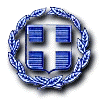 ΕΛΛΗΝΙΚΗ ΔΗΜΟΚΡΑΤΙΑΝΟΜΟΣ ΛΑΚΩΝΙΑΣΔΗΜΟΣ ΣΠΑΡΤΗΣΔ/ΝΣΗ ΠΡΟΓΡΑΜΜΑΤΙΣΜΟΥ & ΑΝΑΠΤΥΞΗΣΤμήμα Αγροτικής ΑνάπτυξηςΑρ. Μελέτης: 3/2022ΥΠΗΡΕΣΙΑ: «Υπηρεσίες περισυλλογής και διαχείρισης αδέσποτων ζώων συντροφιάς  2022 - 2023»CPV: 98390000-3Κ.Α.:  15-6142.008   α/αΠεριγραφή εργασιώνΜονάδα μέτρησηςΕκτιμώμενη ποσότηταΔαπάνη ανά μονάδα μέτρησηςΔΑΠΑΝΗ1Περισυλλογή / επανένταξη ζώων Επεμβάσεις2552Διαχείριση φιλοξενούμενων αδέσποτων ζώων (σίτιση, εποπτεία, καθαριότητα κ.λ.π.)Ημέρες180ΣύνολοΣύνολοΣύνολοΣύνολοΣύνολοΦ.Π.Α. (24%)Φ.Π.Α. (24%)Φ.Π.Α. (24%)Φ.Π.Α. (24%)Φ.Π.Α. (24%)Γενικό ΣύνολοΓενικό ΣύνολοΓενικό ΣύνολοΓενικό ΣύνολοΓενικό Σύνολο